이 력 서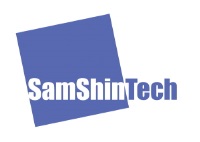 성 명홍 길 동E-Mail생년월일0000.00.000000.00.000000.00.00주소핸드폰010-3000-2000비상연락처학력입학년도졸업년도학교명전공졸업구분소재지학력20XX.XX20XX.XX○○ 대학교비서행정졸업서울학력20XX.XX20XX.XX○○고등학교인문졸업수원학력경력근무기간직장명직위담당업무사직사유경력20XX.XX ~ 20XX.XX(최근 경력순으로)경력어학언어시험명점수유효기간어학언어시험명점수유효기간직무능력구  분(전문) 10 – 9 – 8 – 7 – 6 – 5 – 4 – 3 – 2 - 1 (미숙)직무능력워드 (MS WORD)직무능력스프레드시트(엑셀)직무능력파워포인트(PPT)직무능력Photoshop직무능력illustrator직무능력Indesign직무능력Primier직무능력After effects직무능력기타(    )자격사항취득일자격명등급유효기간비고자격사항자격사항시상여부공모전명 주최사공모일시상명비고시상여부기타참고사항※직무를 위한 참고사항으로 자율적으로 작성 바랍니다. (경력사항/활동사항 중심으로 상세히 기재, 형식 제한없음)